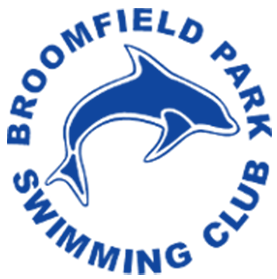 Job Specification/ Advert: New Masters & Active CoachBroomfield Park Swimming Club in Barnet has an exciting opportunity for a passionate Masters and Active Squads Coach to join us and develop our retention pathway.The right candidate will also work under the Head Coach in the planning, structure and development of the club.Job DescriptionJob Title: Masters & Active Squad CoachReporting To: Head CoachQualification: Level 2 Swim teacherWorking Hours:  5-6 hours poolside coaching plus cover if needed Salary: Based on experience & qualificationJob SpecificationOutline: To plan, deliver and provide engaging and progressive training to our Masters and Active Squads in line with the Head Coach’s vision. To also be able to provide assistance and cover within the competitive squads where necessary. Main Responsibilities: Plan and Deliver Coaching to our Masters & Active Squads:Planning and delivery of sessions for a variety of ages & abilities.Sessions must show clear progression and be programmed appropriately. Deliver all sessions in line with Broomfield Park Swimming Clubs code of conduct and with consideration of child protection policies during squad sessions.To deliver suitable progressive training plans that engages and develops our swimmersBe accommodating and flexible enough to make necessary changes to sets and sessions where needed.To attend competitions when needed or specified by the Head CoachRegular reporting to the Head Coach (attendance, progress & general feedback)Communication, Quality Assurance and Health & Safety:To deal with enquiries and communication from members and/or parents where appropriate in a professional manner.To liaise, report and communicate with the Head Coach on a regular basis.Raising any concerns regarding child protection to the child protection officer.Ensuring that all swimmers and spectators are following pool rules and that health and safety is observed at all times.Deal appropriately with emergency situations, in the event of an incident filling out an accident/incident report form with as much detail as possible and following reporting to the line manager or senior management as appropriate.To attend staff training and CPD sessions and keep knowledge up to date.To consider own personal development needs when choosing optional CPD attendance.Club Information:Established in 1903, Broomfield Park is one of the oldest swimming clubs in London, going back to a group of gentlemen swimming in the lake of the newly-opened Broomfield Park. We still embrace their ideals of a club in which all ages, from young children to grandparents and older, can swim for enjoyment, fitness and the fun of competition. We have remained very much a ‘family’ club, offering everything from teaching young children, through quality competitive swimming, to ‘proper’ swimming for adults of all ages.We offer Learn to Swim, competitive squad sessions, active squads and adults/masters squad swimming sessions. Club Swim Sessions:The club swims at Queen Elizabeth Boys School, Barnet and The Venue Borehamwood. Please see website link for session times.https://uk.teamunify.com/team/bpsc/page/training/training-timesQualifications and Experience Required Previous swim coach/teaching experience –Swim England Swimming Coach or Swim England Level 2 Teaching Swimming qualificationNRASTC lifeguarding or equivalent Safeguarding certificateHow to applyPlease send a covering note as to why you are interested, what your experience is, what you will add to the club and include your sport CV. Applications to be sent to Tom Sullivan at headcoach.bpsc@gmail.comReferences will be required for final candidate.